Межправительственный комитет по интеллектуальной собственности, генетическим ресурсам, традиционным знаниям и фольклоруТридцать девятая сессияЖенева, 18-22 марта 2019 г.ПРОЕКТ ПОВЕСТКИ ДНЯДокумент подготовлен СекретариатомОткрытие сессииПринятие повестки дняСм. настоящий документ, а также документы WIPO/GRTKF/IC/39/INF/2 Rev. и WIPO/GRTKF/IC/39/INF/3 Rev.Принятие отчета о тридцать восьмой сессииСм. документ WIPO/GRTKF/IC/38/16 Prov. 2.Аккредитация некоторых организацийСм. документ WIPO/GRTKF/IC/39/2.Участие коренных народов и местных общинПоследняя информация о деятельности Добровольного фондаСм. документы WIPO/GRTKF/IC/39/3, WIPO/GRTKF/IC/39/INF/4 и WIPO/GRTKF/IC/39/INF/6.Назначение Консультативного совета для Добровольного фондаСм. документ WIPO/GRTKF/IC/39/INF/3.Информационная записка для дискуссионной группы коренных народов и местных общин См. документ WIPO/GRTKF/IC/39/INF/5.Отчет о работе Специальной экспертной группы по традиционным знаниям и традиционным выражениям культурыТрадиционные знания/традиционные выражения культурыОхрана традиционных знаний: проекты статейСм. документ WIPO/GRTKF/IC/39/4.Охрана традиционных выражений культуры: проекты статейСм. документ WIPO/GRTKF/IC/39/5.Охрана традиционных знаний: уточненный вариант предварительного анализа пробеловСм. документ WIPO/GRTKF/IC/39/6.Охрана традиционных выражений культуры: уточненный вариант предварительного анализа пробеловСм. документ WIPO/GRTKF/IC/39/7.Отчет, содержащий компиляцию материалов о базах данных по генетическим ресурсам и связанным с ними традиционным знаниямСм. документ WIPO/GRTKF/IC/39/8.Отчет, содержащий компиляцию материалов о режимах раскрытия информации о генетических ресурсах и связанных с ними традиционных знаниях См. документ WIPO/GRTKF/IC/39/9.Экономические последствия задержек и неопределенности в патентном делопроизводстве: вопросы, вызывающие обеспокоенность США в контексте предложений о включении новых требований о патентном раскрытии См. документ WIPO/GRTKF/IC/39/10.Определение примеров традиционных знаний для активизации обсуждения в отношении объектов, которые подлежат охране, и объектов, которые не предназначены для охраныСм. документ WIPO/GRTKF/IC/39/11.Предложение о проведении Секретариатом ВОИС исследования о системах охраны традиционных знаний sui generis, применяющихся в государствах – членах ВОИССм. документ WIPO/GRTKF/IC/39/12.Совместная рекомендация по генетическим ресурсам и связанным с ними традиционным знаниям См. документ WIPO/GRTKF/IC/39/13.Совместная рекомендация об использовании баз данных для защитной охраны генетических ресурсов и традиционных знаний, связанных с генетическими ресурсами См. документ WIPO/GRTKF/IC/39/14.Предложение о мандате на проведение Секретариатом ВОИС исследования в отношении мер по недопущению ошибочной выдачи патентов и обеспечению соответствия действующим системам предоставления доступа и совместного пользования выгодамиСм. документ WIPO/GRTKF/IC/39/15.  предложение о мандате на проведение исследования по традиционным знаниям См. документ WIPO/GRTKF/IC/39/16.Предложение ЕС о проведении исследования по традиционным выражениям культурыСм. документ WIPO/GRTKF/IC/39/17.Глоссарий основных терминов, относящихся к интеллектуальной собственности и генетическим ресурсам, традиционным знаниям и традиционным выражениям культурыСм. документ WIPO/GRTKF/IC/39/INF/7. Любые другие вопросы Закрытие сессии[Конец документа]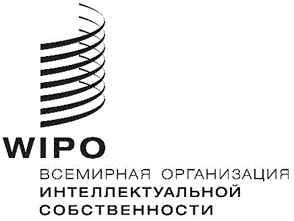 R  WIPO/GRTKF/IC/39/1 Prov. 2    WIPO/GRTKF/IC/39/1 Prov. 2    WIPO/GRTKF/IC/39/1 Prov. 2  оригинал: английский оригинал: английский оригинал: английский Дата: 5 марта 2019 г. Дата: 5 марта 2019 г. Дата: 5 марта 2019 г. 